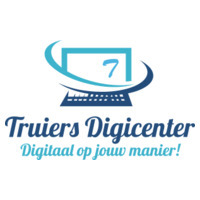 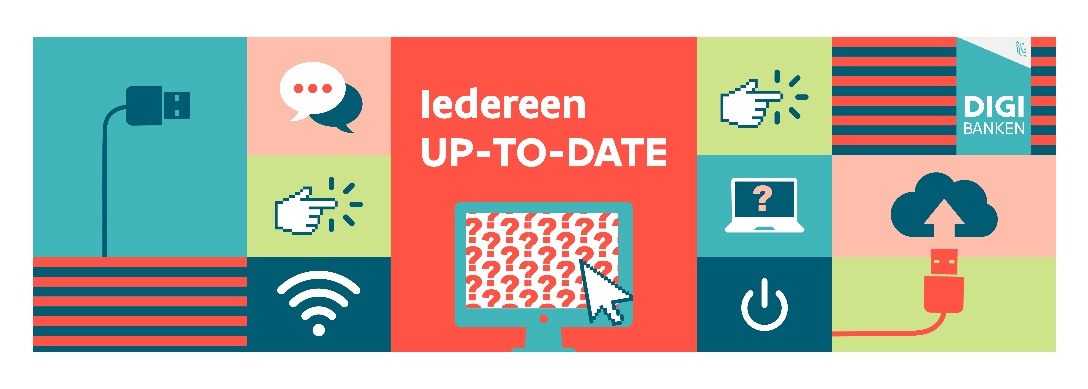 Heb je vragen over …..   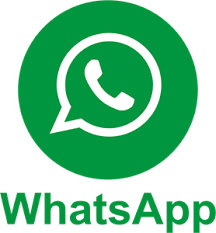 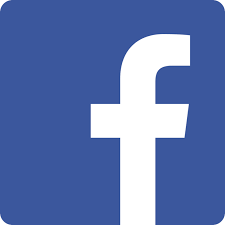 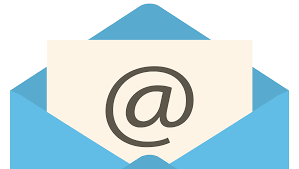 Kan je hulp gebruiken bij de installatie van ….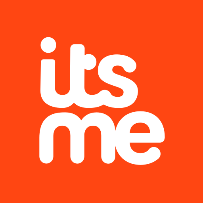 Weet je niet hoe je kan inloggen bij ….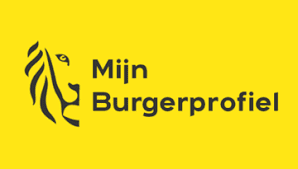 Heb je hulp nodig bij de aanvraag van…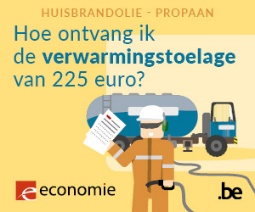 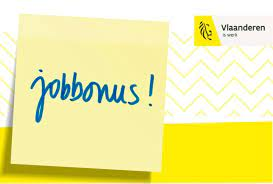 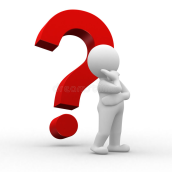 
Buurtrestaurant Brustem BedieënEenmaal per maand van 13u tot 14u304 Mei1 JuniOnze dienstverlening is gratis!
(Vergeet niet je identiteitskaart en pincode mee te brengen!)



Buurtrestaurant
Brustem Bedieën Zaal Burchtheem, burggracht 5,Brustem


Buurtrestaurant
Brustem Bedieën Zaal Burchtheem, burggracht 5,Brustem